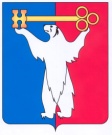 АДМИНИСТРАЦИЯ ГОРОДА НОРИЛЬСКАКРАСНОЯРСКОГО КРАЯРАСПОРЯЖЕНИЕ01.12.2021 	                   г. Норильск 	                 № 5987О внесении изменений в распоряжение Администрации города Норильска от 14.01.2021 № 45 В соответствии с Законом Красноярского края от 17.06.2021 № 11-5152 «О внесении изменений в Закон края «О защите прав ребенка» и приложением 3 к Закону края «О наделении органов местного самоуправления муниципальных районов, муниципальных округов и городских округов края государственными полномочиями по обеспечению бесплатным питанием обучающихся в муниципальных и частных общеобразовательных организациях по имеющим государственную аккредитацию основным общеобразовательным программам», Внести в распоряжение Администрации города Норильска от 14.01.2021   № 45 «О стоимости питания в муниципальных общеобразовательных учреждениях муниципального образования город Норильск на 2021 год» (далее - Распоряжение) следующие изменения:1.1. Пункт 1 Распоряжения изложить в следующей редакции: «Директорам муниципальных общеобразовательных учреждений муниципального образования город Норильск (за исключением муниципального бюджетного общеобразовательного учреждения «Средняя школа № 24», структурного подразделения - «Группы круглосуточного пребывания», являющегося структурным подразделением муниципального бюджетного общеобразовательного учреждения «Средняя школа № 29» (далее - МБОУ «СШ № 24», Структурное подразделения МБОУ «СШ № 29») довести до сведения родителей (законных представителей) обучающихся муниципальных общеобразовательных учреждений муниципального образования город Норильск размер стоимости питания, подлежащий оплате с 01.01.2021:».1.2. По всему тексту Распоряжения слова «МБОУ «Школа-интернат № 2»» заменить словами «Структурное подразделение МБОУ «СШ № 29»».1.3. Подпункт «а» пункта 2 Распоряжения изложить в следующей редакции:«а) горячий завтрак для обучающихся в первую смену 1 - 4 классов:от 6 до 10 лет включительно (0 руб. 32 коп. - за счет средств бюджета муниципального образования город Норильск, 105 руб. 35 коп. - за счет средств краевого бюджета);от 11 до 13 лет включительно (0 руб. 32 коп. - за счет средств бюджета муниципального образования город Норильск, 105 руб. 35 коп. - за счет средств краевого бюджета);».1.4. Подпункт «б» пункта 2 Распоряжения изложить в следующей редакции:«а) горячий обед для обучающихся во второю смену 1 - 4 классов:от 6 до 10 лет включительно (0 руб. 42 коп. - за счет средств бюджета муниципального образования город Норильск, 138 руб. 70 коп. - за счет средств краевого бюджета);от 11 до 13 лет включительно (0 руб. 42 коп. - за счет средств бюджета муниципального образования город Норильск, 138 руб. 70 коп. - за счет средств краевого бюджета);».1.5. Абзац первый пункта 3 Распоряжения изложить в следующей редакции:«3. Директорам муниципальных общеобразовательных учреждений муниципального образования город Норильск (за исключением МБОУ «СШ № 24», Структурного подразделения МБОУ «СШ № 29») обеспечить следующим бесплатным питанием детей, обучающихся в муниципальных общеобразовательных учреждениях муниципального образования город Норильск, из семей со среднедушевым доходом ниже величины прожиточного минимума, установленной постановлением Правительства Красноярского края на душу населения для первой группы территорий; детей из многодетных семей, детей одиноких родителей со среднедушевым доходом семьи, не превышающим 1,25 величины прожиточного минимума, установленной постановлением Правительства Красноярского края на душу населения для первой группы территорий; обучающиеся из семей, находящихся в социально опасном положении, в которых родители или иные законные представители несовершеннолетних не исполняют своих обязанностей по их воспитанию, обучению и (или) содержанию и (или) отрицательно влияют на их поведение либо жестоко обращаются с ними:».1.6. Подпункт «а» пункта 3 Распоряжения изложить в следующей редакции:«а) горячий завтрак для обучающихся 5 - 11 классов:от 6 до 10 лет включительно (53 руб. 85 коп. - за счет средств бюджета муниципального образования город Норильск, 112 руб. 81 коп. - краевого бюджета);от 11 до 18 лет включительно (35 руб. 49 коп. - за счет средств бюджета муниципального образования город Норильск, 131 руб. 17 коп. - краевого бюджета);».1.7. Подпункт «г» пункта 3 Распоряжения изложить в следующей редакции:«г) горячий обед для обучающихся во вторую смену 5 - 11 классов:от 6 до 10 лет включительно (13 руб. 73 коп. - за счет средств бюджета муниципального образования город Норильск, 169 руб. 24 коп. - краевого бюджета);от 11 до 18 лет включительно (182 руб. 97 коп. - за счет средств краевого бюджета).».1.8. Подпункт «а» пункта 4 Распоряжения изложить в следующей редакции:«а) горячий завтрак для обучающихся 1 - 4 классов с ограниченными возможностями здоровья (далее - ОВЗ):от 6 до 10 лет включительно (105 руб. 67 коп. - за счет средств краевого бюджета).1.9. Подпункт «б» пункта 4 Распоряжения изложить в следующей редакции:«б) горячий завтрак для обучающихся 5 - 11 классов из семей, находящихся в социально опасном положении, детей с ограниченными возможностями здоровья (далее - ОВЗ):от 6 до 10 лет включительно (53 руб. 85 коп. - за счет средств бюджета муниципального образования город Норильск, 112 руб. 81 коп. - краевого бюджета);от 11 до 18 лет включительно (35 руб. 49 коп. - за счет средств бюджета муниципального образования город Норильск, 131 руб. 17 коп. - краевого бюджета);».1.10. Подпункт «г» пункта 4 Распоряжения изложить в следующей редакции:«г) горячий обед для обучающихся 5 - 11 классов с ОВЗ, из семей, находящихся в социально опасном положении, обучающихся во вторую смену:от 6 до 10 лет включительно (13 руб. 73 коп. - за счет средств бюджета муниципального образования город Норильск, 169 руб. 24 коп. - краевого бюджета);от 11 лет и старше (182 руб. 97 коп. - за счет средств краевого бюджета);».2. Опубликовать настоящее распоряжение в газете «Заполярная правда» и разместить его на официальном сайте муниципального образования город Норильск.3. Настоящее распоряжение вступает в силу с даты его подписания и распространяет свое действие на правоотношения, возникшие с 01.09.2021.Глава города Норильска							            Д. В. Карасев 